Cuestionario PreliminarInformación general de los establecimientos interesados en exportar productos, subproductos o derivados de origen animal a costa rica PARA CONSUMO HUMANOABREVIATURASIDENTIFICACION DE LA AUTORIDAD COMPETENTEIDENTIFICACIÓN DEL ESTABLECIMIENTOESTRUCTURA ADMINISTRATIVA DEL ESTABLECIMIENTOINSPECCIÓN SANITARIAPRODUCCIÓN. Marque con una “X” las actividades realizadas en el establecimiento, según autorizaciones emitidas por la Autoridad Competente:   Nota: Puede agregar líneas de ser necesario	Por favor proceda a completar la siguiente tabla:Adjunte copia escaneada de la autorización otorgada por la Autoridad Competente al establecimiento.INFORMACIÓN DE LA INFRAESTRUCTURA DEL ESTABLECIMIENTO Adjunte un croquis del establecimiento o un mapa de las instalaciones de la planta, en el cual se detalle áreas, flujo de producto, flujo del personal, entre otros. El documento adjuntado debe ser legible.¿El producto final sujeto a exportación a Costa Rica se almacena en el propio establecimiento o se utilizan almacenes externos a la planta? En caso de que se utilicen almacenes externos, detalle el nombre y el número de autorización asignado por la autoridad competente. PAISES PARA LOS CUÁLES SE CUENTA CON APROBACIÓN PARA EXPORTAR PRODUCTOS Nota: puede agregar líneasMATERIA PRIMA IMPORTADA DE ORIGEN ANIMALESTABLECIMIENTOS PROVEEDORES DE MATERIA PRIMA UTILIZADA PARA LA ELABORACIÓN DE LOS PRODUCTOS A EXPORTAR A COSTA RICA (plantas)Nota: puede agregar líneasREQUISITOS PREVIOS O PRERREQUISITOS Marque con una “X” si el establecimiento cuenta con procedimientos escritos e implementados, de los siguientes requisitos sanitarios:ANALISIS DE PELIGROS Y PUNTOS CRITICOS DE CONTROL (APPCC/HACCP)Si el establecimiento cuenta con un plan APPCC/HACCP, marque con una “X” los aspectos que se contemplan de acuerdo a los siguientes puntos:ADJUNTE LOS DIAGRAMAS DE FLUJO DE LOS PRODUCTOS A EXPORTAR A COSTA RICA.ADJUNTE LA HOJA DE TRABAJO DE CADA PUNTO CRÍTICO DE CONTROL, EN DONDE SE DETALLE LO SIGUIENTE: Etapa, peligro, límite crítico, monitoreo, acciones correctivas, verificación y registros.PRUEBAS DE LABORATORIOMarque con una “X” los tipos de programas de muestreo que se ejecutan en el establecimiento (interno de la empresa u oficial) y complete las tablas anexas:Requisitos específicos por tipo de productos y clasificación de establecimientos:_____________________________________________                 __________________________________________           Nombre y firma del Representante del Establecimiento                          Nombre y firma de Autoridad Competente       Sello (AUTORIDAD COMPETENTE)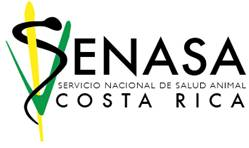 DIRECCIÓN CUARENTENA ANIMALDIRECCIÓN CUARENTENA ANIMALDIRECCIÓN CUARENTENA ANIMALRige a partir de:30/03/2016Rige a partir de:30/03/2016Código:DCA-PG-002-RE-034INFORMACIÓN GENERAL DE LOS ESTABLECIMIENTOS INTERESADOS EN EXPORTAR PRODUCTOS, SUBPRODUCTOS O DERIVADOS DE ORIGEN ANIMAL A COSTA RICA PARA CONSUMO HUMANOINFORMACIÓN GENERAL DE LOS ESTABLECIMIENTOS INTERESADOS EN EXPORTAR PRODUCTOS, SUBPRODUCTOS O DERIVADOS DE ORIGEN ANIMAL A COSTA RICA PARA CONSUMO HUMANOINFORMACIÓN GENERAL DE LOS ESTABLECIMIENTOS INTERESADOS EN EXPORTAR PRODUCTOS, SUBPRODUCTOS O DERIVADOS DE ORIGEN ANIMAL A COSTA RICA PARA CONSUMO HUMANOVersión  03Versión  03Página 1 de 4Elaborado por:Equipo Técnico DCA/DIPOAElaborado por:Equipo Técnico DCA/DIPOAElaborado por:Equipo Técnico DCA/DIPOAElaborado por:Equipo Técnico DCA/DIPOARevisado por:Área de Gestión de Calidad DCARevisado por:Área de Gestión de Calidad DCAAprobado por:Director Cuarentena AnimalAprobado por:Director Cuarentena AnimalConsideración para la Autoridad CompetenteConsideración para la Autoridad CompetenteEste cuestionario debe ser completado y enviado a la Dirección General del SENASA-Costa Rica Este cuestionario debe ser completado y enviado a la Dirección General del SENASA-Costa Rica Dirección:Barreal de Heredia Costa Rica de Jardines del Recuerdo 1KM al oeste y 400 metros al Norte en el Campus Universitario Benjamin Nuñez Apartado 3-3006 Cenada / Central Telefónica 2587-1600E-mail:bernardo.jaen@senasa.go.crEl informe debe presentarse en idioma español. El informe debe presentarse en idioma español. ACLARACIÓNEste documento aplica para los establecimientos que actualmente deseen exportar o que ya se encuentren autorizados para la exportación a Costa Rica.Nota: Este cuestionario aplica para los productos, subproductos o derivados de origen animal destinados para el consumo humano.APPCC/HACCPAnálisis de Peligro y Puntos Críticos de ControlEj.Ejemplo SENASAServicio Nacional de Salud AnimalNombre del país: New Zealand/ Nueva ZelandaNombre de la Autoridad Competente:Ministry for Primary Industries (MPI)/ Ministerio para Industrias Primarias (MPI)Nombre de la persona responsable o punto de contacto por parte de la Autoridad Competente:Monica Martinez-SanchezTeléfono: +644 894 0883Correo electrónico: monica.martinez-sanchez@mpi.govt.nzNombre de la persona responsable o punto de contacto por parte de la Autoridad Competente:Monica Martinez-SanchezTeléfono: +644 894 0883Correo electrónico: monica.martinez-sanchez@mpi.govt.nzNombre del Establecimiento:Número de autorización del establecimiento:Provincia / Estado / Departamento:Provincia / Estado / Departamento:Dirección Exacta: Dirección Exacta: Teléfono (código de área):Teléfono Fax (código de área)Nombre de la persona responsable o punto de contacto en el establecimiento:Teléfono:Correo electrónico:Nombre de la persona responsable o punto de contacto en el establecimiento:Teléfono:Correo electrónico:Nombre del Gerente o Representante Legal:Nombre del Gerente o Representante Legal:Teléfono Gerencia: Correo Electrónico:Tipo de personalCantidad (personas)Jornada y turnos laborales (describir):AdministrativoJornada y turnos laborales (describir):Gestión de calidad/InocuidadJornada y turnos laborales (describir):Jefaturas de ProducciónJornada y turnos laborales (describir):Operativo/ ProcesoJornada y turnos laborales (describir):Aseo y LimpiezaJornada y turnos laborales (describir):MantenimientoJornada y turnos laborales (describir):La Autoridad Competente cuenta con personal de inspección destacado permanentemente en el establecimiento: (   ) Si        (   ) NoLa Autoridad Competente cuenta con personal de inspección destacado permanentemente en el establecimiento: (   ) Si        (   ) NoLa Autoridad Competente cuenta con personal de inspección destacado permanentemente en el establecimiento: (   ) Si        (   ) NoLa Autoridad Competente cuenta con personal de inspección destacado permanentemente en el establecimiento: (   ) Si        (   ) NoLa Autoridad Competente cuenta con personal de inspección destacado permanentemente en el establecimiento: (   ) Si        (   ) NoLa Autoridad Competente cuenta con personal de inspección destacado permanentemente en el establecimiento: (   ) Si        (   ) NoLa Autoridad Competente cuenta con personal de inspección destacado permanentemente en el establecimiento: (   ) Si        (   ) NoFORMACIÓN ACADÉMICA DEL PERSONAL DE INSPECCIÓN DESTACADO PERMANENTEMENTE EN EL ESTABLECIMIENTO(Cuando no aplique coloque “N.A.”)OficialOficialOficializadoOficializadoPrivadoPrivadoFORMACIÓN ACADÉMICA DEL PERSONAL DE INSPECCIÓN DESTACADO PERMANENTEMENTE EN EL ESTABLECIMIENTO(Cuando no aplique coloque “N.A.”)CantidadHorarioCantidadHorarioCantidadHorarioMédico VeterinarioTécnico InspectorOtro (especifique):Oficial: Esta figura aplica cuando el personal es pagado directamente por la Autoridad Competente.Oficializado: Esta figura aplica cuando el personal es pagado por una tercera instancia, siendo esta no la Autoridad Competente ni el establecimiento. Ejemplo: convenios con OIRSA u otros.Privados: Esta figura aplica cuando el personal es pagado directamente por el establecimiento.Oficial: Esta figura aplica cuando el personal es pagado directamente por la Autoridad Competente.Oficializado: Esta figura aplica cuando el personal es pagado por una tercera instancia, siendo esta no la Autoridad Competente ni el establecimiento. Ejemplo: convenios con OIRSA u otros.Privados: Esta figura aplica cuando el personal es pagado directamente por el establecimiento.Oficial: Esta figura aplica cuando el personal es pagado directamente por la Autoridad Competente.Oficializado: Esta figura aplica cuando el personal es pagado por una tercera instancia, siendo esta no la Autoridad Competente ni el establecimiento. Ejemplo: convenios con OIRSA u otros.Privados: Esta figura aplica cuando el personal es pagado directamente por el establecimiento.Oficial: Esta figura aplica cuando el personal es pagado directamente por la Autoridad Competente.Oficializado: Esta figura aplica cuando el personal es pagado por una tercera instancia, siendo esta no la Autoridad Competente ni el establecimiento. Ejemplo: convenios con OIRSA u otros.Privados: Esta figura aplica cuando el personal es pagado directamente por el establecimiento.Oficial: Esta figura aplica cuando el personal es pagado directamente por la Autoridad Competente.Oficializado: Esta figura aplica cuando el personal es pagado por una tercera instancia, siendo esta no la Autoridad Competente ni el establecimiento. Ejemplo: convenios con OIRSA u otros.Privados: Esta figura aplica cuando el personal es pagado directamente por el establecimiento.Oficial: Esta figura aplica cuando el personal es pagado directamente por la Autoridad Competente.Oficializado: Esta figura aplica cuando el personal es pagado por una tercera instancia, siendo esta no la Autoridad Competente ni el establecimiento. Ejemplo: convenios con OIRSA u otros.Privados: Esta figura aplica cuando el personal es pagado directamente por el establecimiento.Oficial: Esta figura aplica cuando el personal es pagado directamente por la Autoridad Competente.Oficializado: Esta figura aplica cuando el personal es pagado por una tercera instancia, siendo esta no la Autoridad Competente ni el establecimiento. Ejemplo: convenios con OIRSA u otros.Privados: Esta figura aplica cuando el personal es pagado directamente por el establecimiento.Nombre del personal destacado permanentemente en el establecimiento:Correo Electrónico:N° teléfono:Nombre del personal destacado permanentemente en el establecimiento:Correo Electrónico:N° teléfono:Nombre del personal destacado permanentemente en el establecimiento:Correo Electrónico:N° teléfono:Nombre del personal destacado permanentemente en el establecimiento:Correo Electrónico:N° teléfono:Nombre del personal destacado permanentemente en el establecimiento:Correo Electrónico:N° teléfono:Nombre del personal destacado permanentemente en el establecimiento:Correo Electrónico:N° teléfono:Nombre del personal destacado permanentemente en el establecimiento:Correo Electrónico:N° teléfono:¿El establecimiento recibe visitas por parte de la Autoridad Competente Central o Regional?     (   ) Si       (   ) NoAnote con qué frecuencia se realizan las visitas al año (tomando como base los datos del último año):Indique el tipo de personal que realiza las visitas:(   ) Médico Veterinario  (   ) Técnico inspector  (   ) Otro (Especifique):___________Indique el o los nombres del personal oficial que realiza las visitas (tomando como base los datos del último año):¿El establecimiento recibe visitas por parte de la Autoridad Competente Central o Regional?     (   ) Si       (   ) NoAnote con qué frecuencia se realizan las visitas al año (tomando como base los datos del último año):Indique el tipo de personal que realiza las visitas:(   ) Médico Veterinario  (   ) Técnico inspector  (   ) Otro (Especifique):___________Indique el o los nombres del personal oficial que realiza las visitas (tomando como base los datos del último año):¿El establecimiento recibe visitas por parte de la Autoridad Competente Central o Regional?     (   ) Si       (   ) NoAnote con qué frecuencia se realizan las visitas al año (tomando como base los datos del último año):Indique el tipo de personal que realiza las visitas:(   ) Médico Veterinario  (   ) Técnico inspector  (   ) Otro (Especifique):___________Indique el o los nombres del personal oficial que realiza las visitas (tomando como base los datos del último año):¿El establecimiento recibe visitas por parte de la Autoridad Competente Central o Regional?     (   ) Si       (   ) NoAnote con qué frecuencia se realizan las visitas al año (tomando como base los datos del último año):Indique el tipo de personal que realiza las visitas:(   ) Médico Veterinario  (   ) Técnico inspector  (   ) Otro (Especifique):___________Indique el o los nombres del personal oficial que realiza las visitas (tomando como base los datos del último año):¿El establecimiento recibe visitas por parte de la Autoridad Competente Central o Regional?     (   ) Si       (   ) NoAnote con qué frecuencia se realizan las visitas al año (tomando como base los datos del último año):Indique el tipo de personal que realiza las visitas:(   ) Médico Veterinario  (   ) Técnico inspector  (   ) Otro (Especifique):___________Indique el o los nombres del personal oficial que realiza las visitas (tomando como base los datos del último año):¿El establecimiento recibe visitas por parte de la Autoridad Competente Central o Regional?     (   ) Si       (   ) NoAnote con qué frecuencia se realizan las visitas al año (tomando como base los datos del último año):Indique el tipo de personal que realiza las visitas:(   ) Médico Veterinario  (   ) Técnico inspector  (   ) Otro (Especifique):___________Indique el o los nombres del personal oficial que realiza las visitas (tomando como base los datos del último año):¿El establecimiento recibe visitas por parte de la Autoridad Competente Central o Regional?     (   ) Si       (   ) NoAnote con qué frecuencia se realizan las visitas al año (tomando como base los datos del último año):Indique el tipo de personal que realiza las visitas:(   ) Médico Veterinario  (   ) Técnico inspector  (   ) Otro (Especifique):___________Indique el o los nombres del personal oficial que realiza las visitas (tomando como base los datos del último año):ACTIVIDADACTIVIDADSacrificio y procesamiento de canales de bovinosSacrificio y procesamiento de canales de porcinosSacrificio y procesamiento de canales de equinosSacrificio y procesamiento de canales de avesSacrificio y procesamiento de canales de terneros y pequeños rumiantesSacrificio y procesamiento de canales de canales de conejoSacrificio y procesamiento de canales de especies silvestres autorizadasProcesamiento y conservación de subproductos comestiblesDespiece, deshuese y empaque de bovinosDespiece, deshuese y empaque de porcinosDespiece, deshuese y empaque de equinosDespiece, deshuese y empaque de avesDespiece, deshuese, empaque y conservación de terneros y pequeños rumiantesDespiece, deshuese y empaque de conejoDespiece, deshuese y empaque de especies silvestres autorizadasElaboración de carne y/o productos cárnicos procesados crudosElaboración de embutidos cocidos y/o otros productos cárnicos listos para consumoElaboración artesanal de productos lácteosElaboración industrial de productos lácteosProcesamiento y conservación de productos de la acuiculturaProcesamiento y conservación de la pesca de origen salvaje (especies comerciales)Almacenamiento de carnes y productos cárnicos (almacenes frigoríficos)Almacenamiento de productos pesqueros (almacenes frigoríficos)Almacenamiento de productos lácteosAlmacenamiento de alimentos de origen animal envasados o procesados (no refrigerados)Procesamiento de miel y productos apícolas (polen, propóleo, jalea real)Producción de huevo de consumoAlimentos con contenido mínimo de origen animal1.6.2.7.3.8.4.9.5.10.Nombre del establecimientoNúmero de autorización (otorgado por la Autoridad competente)Producto y especie animalPaís de origen“X”Lista de Requisitos Previos o PrerrequisitosDiseño y construcción de los establecimientos.Suministro de agua, hielo y vapor.Iluminación, ventilación.Diseño y construcción de los equipos y utensilios.Control metrológico (termómetros, romanas, etc.).Programa de mantenimiento de las instalaciones, equipos y utensilios.Programa de control de la higiene (programa de limpieza y desinfección).Control de las operaciones (procedimientos y condiciones de proceso y de almacenamiento).Sistema de control de plagas.Gestión de desechos (líquidos y sólidos).Transporte.                                                                                                                                                                           Trazabilidad Programa de recuperación y retiro de productos, que contemple simulacros de retiro de los productos.Higiene, conducta y salud del personal                                                                                                                                            Capacitación del personal. Por favor proceda a completar la siguiente tabla:Control de proveedores y materias primas (cárnicas, no cárnicas, material de empaque, entre otros).Programa de control y manejo de aditivos. Por favor proceda a completar la siguiente tabla:Etiquetado de productos Programa de Bienestar animalOtros (especifique):“X”Requisitos del Plan APPCC/HACCPUn equipo multidisciplinario de APPCC/HACCPDescripción del producto y los métodos de producciónIdentificación del uso esperado y los posibles consumidores del alimentoDiagrama de flujoDescripción de las etapas establecidas en el diagrama de flujo Análisis de peligros y medidas de controlDeterminación de los puntos críticos de control (PCC)Establecimiento de límites críticos para los puntos críticos de control Validación de límites críticos de controlEstablecimiento de un sistema de vigilancia (monitoreo) de los puntos críticos de controlEstablecimiento de acciones correctivas para cada punto crítico de controlEstablecimiento de Procedimientos de comprobación y verificaciónEstablecimiento de un Sistema de registro y documentaciónOtros (especifique):“X”Tipo de Programa de muestreoCronograma de toma de muestras propio o interno de la empresaComplete la siguiente tabla: Cronograma de toma de muestras Oficial, ejecutado por la Autoridad Competente Complete la siguiente tabla: Tipo de establecimientoRequisitos específicos en tabla adjuntaEstablecimientos dedicados al recibo, preparación, elaboración, transformación, envasado, almacenamiento, transporte de productos pesqueros y de acuicultura.Establecimientos dedicados al sacrificio, deshuese, empaque, almacenamiento, y transporte de carnes de origen bovina, caprina, equina, ovina, porcina y otras autorizadas.Establecimientos dedicados al sacrificio, despiece, deshuese, empaque, almacenamiento, y transporte de carnes de origen aviar.Establecimientos dedicados al proceso,  la elaboración, empaque, almacenamiento y distribución,  de productos cárnicos procesados y semiprocesados, de origen aviar, porcino, bovino, caprino, ovino, equino y otras especies autorizadas.Establecimientos dedicados al proceso,  la elaboración, empaque, almacenamiento y transporte de productos lácteos.Establecimientos dedicados al proceso,  la elaboración, empaque y almacenamiento de miel de abeja.El representante  del establecimiento ha suministrado la información requerida por las Autoridades Sanitarias del SENASA del Ministerio de Agricultura y Ganadería de Costa Rica; con el objetivo de conocer el proceso y controles sanitarios aplicados durante la elaboración de los productos, subproductos y derivados de origen animal para consumo humano. La misma ha sido verificada por la Autoridad Competente del país socio comercial y su veracidad podrá ser verificada por personal del SENASA-Costa Rica.